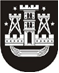 KLAIPĖDOS MIESTO SAVIVALDYBĖS TARYBASPRENDIMASDĖL SAVIVALDYBĖS BŪSTŲ PARDAVIMO (N)2021 m. liepos 22 d. Nr. T2-182KlaipėdaVadovaudamasi Lietuvos Respublikos vietos savivaldos įstatymo 16 straipsnio 2 dalies 26 punktu, Lietuvos Respublikos paramos būstui įsigyti ar išsinuomoti įstatymo 25 straipsnio 2 dalies 1, 5 punktais, 27 straipsnio 1 dalimi, Klaipėdos miesto savivaldybės būsto ir pagalbinio ūkio paskirties pastatų pardavimo tvarkos aprašo, patvirtinto Klaipėdos miesto savivaldybės tarybos 2016 m. gruodžio 22 d. sprendimu Nr. T2-304 „Dėl Klaipėdos miesto savivaldybės būsto ir pagalbinio ūkio paskirties pastatų pardavimo tvarkos aprašo patvirtinimo“, 16.6 papunkčiu, Klaipėdos miesto savivaldybės taryba nusprendžia:Parduoti savivaldybei nuosavybės teise priklausančius būstus:1. N. F. – Pilies g. 5-(duomenys neskelbtini), Klaipėda, 57,23 kv. m ploto būstą, unikalus Nr. (duomenys neskelbtini), namo statybos metai – 1968. Kaina – 65080,00 Eur (šešiasdešimt penki tūkstančiai aštuoniasdešimt eurų 00 ct), iš jų 80,00 Eur (aštuoniasdešimt eurų 00 ct) – už būsto vertės nustatymą;2. P. L. – Šilutės pl. 88-(duomenys neskelbtini), Klaipėda, 51,42 kv. m ploto būstą, unikalus Nr. (duomenys neskelbtini), namo statybos metai – 1983. Kaina – 50080,00 Eur (penkiasdešimt tūkstančių aštuoniasdešimt eurų 20 ct), iš jų 80,00 Eur (aštuoniasdešimt eurų 00 ct) – už būsto vertės nustatymą;3. S. P. – Minijos g. 129-(duomenys neskelbtini), Klaipėda, 19,34 kv. m ploto būstą su bendro naudojimo patalpomis, unikalus Nr. (duomenys neskelbtini), namo statybos metai – 1958. Kaina – 5580,00 Eur (penki tūkstančiai penki šimtai aštuoniasdešimt eurų 00 ct), iš jų 80,00 Eur (aštuoniasdešimt eurų 00 ct) – už būsto vertės nustatymą;4. D. P. – Minijos g. 157-(duomenys neskelbtini), Klaipėda, 18,38 kv. m ploto būstą su bendro naudojimo patalpomis, unikalus Nr. (duomenys neskelbtini), namo statybos metai – 1984. Kaina – 10680,00 Eur (dešimt tūkstančių šeši šimtai aštuoniasdešimt eurų 00 ct), iš jų 80,00 Eur (aštuoniasdešimt eurų 00 ct) – už būsto vertės nustatymą.Šis sprendimas gali būti skundžiamas Lietuvos administracinių ginčų komisijos Klaipėdos apygardos skyriui arba Regionų apygardos administraciniam teismui, skundą (prašymą) paduodant bet kuriuose šio teismo rūmuose, per vieną mėnesį nuo šio sprendimo įteikimo suinteresuotai šaliai dienos.Savivaldybės meras Vytautas Grubliauskas